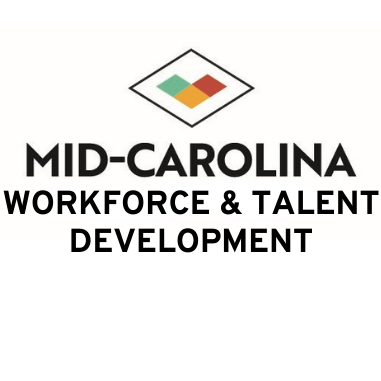 ____________________________NCWorks Career CenterOn-the-Job Training (OJT) Contract: Employer AgreementSection 1:  Contact InformationSection 2:  Contract AgreementThis contract is entered into between      , hereinafter called the Workforce Innovation and Opportunity Act (WIOA) OJT Agency, and      , hereinafter called the Employer.The parties hereto agree that the Employer will employ worker(s) and provide OJT services to individuals referred by the WIOA OJT Agency and deemed acceptable by the Employer in accordance with the associated pre-award analysis and training plan(s) attached and made a part thereof.  Reimbursement will be paid pursuant to the terms and conditions set forth under the General Assurances on the reverse side of this signatory sheet.  In no case shall total reimbursement exceed      percent of the gross wages paid to the trainee(s) during the training period.  In addition, the Employer agrees that it will perform under this contract in accordance with the WIOA and the regulations, procedures and standards promulgated there under.  The Employer shall comply with all applicable federal, state and local laws, rules and regulations which relate to the employment of persons who perform work and are trained under this contract.Individuals employed under this contract must be certified as being eligible by the WIOA OJT Agency.  The Employer agrees to submit an invoice for reimbursement to the WIOA OJT Agency Insert Name.  In addition, the Employer agrees to complete and submit the attached evaluation for each trainee at the midpoint and end of the training period. Section 3:  Authorized SignaturesSection 4:  Contract Agreement Modification, if applicableContract Agreement terms modified:      Reason for modification or cancellation:      Defining General AssurancesEmployer CriteriaThe employer must provide information such as an IRS Employer Identification number to demonstrate that they are a legitimate employer, having full-time employees, and conducting their trade or business at an appropriate worksite.The employer must not be involved in a current labor dispute and must not have a history of frequent layoffs.OJT training may not be subcontracted and must be conducted at the employer’s place of business, which meets prevailing standards with respect to wage, hours and conditions of employment.Employer referrals to NC Career Centers are permitted.  Eligibility and suitability for OJT must be determined and verified prior to hiring and/or the beginning of training.    OJT contracts are permitted with firms in which current and/or past Workforce Development Board (WDB) members are employed or otherwise have a financial or personal interest.The employer must be in compliance with all applicable business licensing, taxation and insurance requirements.  The employer must not be in violation of any local, state or federal labor laws.OJT Training OccupationThe OJT training occupation must not be seasonal, intermittent, or temporary.The occupation must not involve payment in the form of a commission as the primary source of payment to the OJT employee.The occupation must be one in which specific occupational training is a prerequisite for employment.  The occupation must provide full-time employment.  (Full-time is defined as a 40-hour work week, except where fewer or greater hours are normal to the occupation, but in no case less than 30 hours per week.)  Contracts may also be negotiated for part-time employment if such negotiation is undertaken for a specific trainee, but only in those instances where full-time employment is not feasible due to limitations (i.e., individuals with an impairment or disability).Training may not be provided for occupations where adequate supervision and/or monitoring are not available.  These may include traveling salespersons, out-stationed job positions, truck or van drivers and other positions requiring more than an occasional trip from the employer worksite.PaymentsThe employer shall be reimbursed for training costs upon timely submission of the invoice appropriately certified by the employer’s signatory official.  Payment shall be based on the hours actually worked for which wages are paid under each training slot, times the negotiated fixed hourly rate.  Payment of overtime shall be restricted to work consistent with the training plan.  Payment shall include reimbursement of costs associated with employment and training services which have been integrated into the training plan and for which wages have been paid.No reimbursement shall be made for a period of work stoppage at the employer’s worksite.Each trainee’s wages shall be paid in full for the period for which reimbursement is being requested prior to the transmittal of an invoice to the WDB for payment.Availability of FundsPayment for contract activity extending into the next program year is conditional on the availability of Workforce Innovation and Opportunity Act (ACT) funds in that program year.  No obligations will be incurred by the employer if such funds are not available.  The employer will be notified in advance when funds are limited.Records Retention and ReviewThe employer shall maintain records (business receipts, payroll records), sufficient to reflect all costs incurred in the performance of this contract until the appropriate WDB audit has been fulfilled, or until the expiration of three years from the date of final payment under this contract.The employer’s establishment and records related to the trainee, as may be engaged in the performance of this contract, shall be subject at a reasonable time to inspection, audit, review and evaluation by the U.S. Department of Labor, State of North Carolina, and 
the WDB.  The employer agrees to reimburse to the WDB any and all funds received under this contract which are determined by audit to have been spent in activities not in compliance with the provisions of this contract.Contract ModificationsThis contract may be modified, terminated, or cancelled whenever it is determined that such action is in the best interest of the WIOA program or employer.  Terminations, cancellations, and modifications shall be effective on the date of execution. Sectarian/Religious ActivitiesNo trainee enrolled under the contract shall be employed on the construction, operation, or maintenance of any facility as is used, or to be used, for sectarian instruction or as a place for religious worship.  Trainees may not be trained or employed in sectarian and/or political activities.Disclosure of Confidential InformationConfidential information about any trainee shall be divulged by the employer only as necessary for purposes related to evaluation of the employee’s performance.NepotismNo persons shall be hired under this contract if a member of his or her immediate family is employed in an administrative capacity by the employer.  The term “administrative capacity” includes those who have selection, hiring, placement, or supervisory responsibility for OJT trainees and “immediate family” shall include: Wife/Husband, Son/Daughter, Mother/Father, Brother/Sister, Son-In-Law/Daughter-In-Law, Mother-In-Law/Father-In-Law, Stepparent, Stepchild, Grandparent, and Grandchild.Debarment and SuspensionThe employer certifies that neither he/she nor the company’s principals are presently debarred, suspended, proposed for debarment, declared ineligible, or voluntarily excluded from participation in this transaction by any Federal department or agency.Equal Opportunity and Non-DiscriminationThe employer shall not discriminate against any employee or applicant because of race, color, religion, sex, age, disability, political affiliation, beliefs, citizenship or national origin and agrees to post in conspicuous places, available to employees and applicants for employment, notices setting forth the provisions of this Equal Opportunity clause.  This contract is subject to the Civil Rights Act of 1964 and ensuing Regulations in 29 CFR Part 31.GrievancesThe employer will ensure that the OJT trainee is informed of established grievance procedures for resolving employee complaints.Maintenance of EffortEmployer sponsored training in existence prior to initiation of this project shall be continued and may not be reduced in any way as a result of this contract (except for reduction unrelated to the provisions and purposes of this contract).Conditions of employment Conditions of employment and training will be in full accordance with all applicable federal, state, and local laws and ordinances (including but not limited to labor and employment laws, environmental laws or health and safety laws)Complete the following Employer InformationComplete the following Employer InformationComplete the following Employer InformationComplete the following Employer InformationWIOA OJT Agency:wiOa  OJT agency representative:wiOa  OJT agency representative:phone Numbe/ email address: company name:company name:company name: State Activities FUNDS Formula Funds other (specify)Address:   Address:   Address:   phone number:employer representative:title:title:Email Address:Contract Start Date:Contract Start Date:contract end date:contract end date:I agree to all terms, conditions, and general assurances set forth in this contract.  I hereby certify that the information is, to the best of my knowledge, true and correct.I agree to all terms, conditions, and general assurances set forth in this contract.  I hereby certify that the information is, to the best of my knowledge, true and correct.I agree to all terms, conditions, and general assurances set forth in this contract.  I hereby certify that the information is, to the best of my knowledge, true and correct.EMPLOYER REPRESENTATIVE SIGNATURE:TITLE:DATE:WIOA OJT AGENCY REPRESENTATIVE SIGNATURE:TITLE:DATE: I hereby certify that I agree to the contract agreement modification(s) as stated above. I hereby certify that I agree to the contract agreement modification(s) as stated above. I hereby certify that I agree to the contract agreement modification(s) as stated above.EMPLOYER REPRESENTATIVE SIGNATURE:TITLE:DATE:WIOA OJT AGENCY REPRESENTATIVE SIGNATURE:TITLE:DATE: